© Canton Uniting Church 2022                                           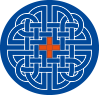 Dear Friend and User of Canton Uniting Church premises,I am writing on behalf of the Deacons of Canton Uniting Church to inform you of upcoming changes to the costs of hiring rooms within the church premises.After many years of keeping our hire costs at a very competitive level, we will be making increases to these charges, and for our regular users these will take effect from January 1st 2022. The cost of hire of a large space will increase to £20 per hour. This includes the Sanctuary and the Hall.The cost of hire of small spaces will increase to £18 per hour for 2022.  This includes the coffee lounge at the front of the building.If more than one space is required, then charges will apply for all spaces hired.For individuals who request to use the piano for practise in the Sanctuary and who are students, unemployed or on Benefits, there will be a reduced charge of £4 a session. Individuals are asked to be flexible in accommodating the needs of other service user groups who pay the standard hire charge.In the event that the Sanctuary is requested for hire to fundraise for charity events, this will be judged on a case by case basis. The church can make a contribution of the hire charge to the charity involved. Hire charges will be reviewed each September any future increases will apply from the following January.Payment is required as soon as possible after the date of hire, if paying by either bacs or cheque please use the date of hire as reference.Bacs payment to: Canton Uniting Church, Sort code: 309691, Acc. No: 02232891Please make Cheque out to Canton Uniting ChurchIf you have any queries, please email me at  secretary@cantonuniting.org.ukKind regards,Fiona HardingSecretary, Canton Uniting Church